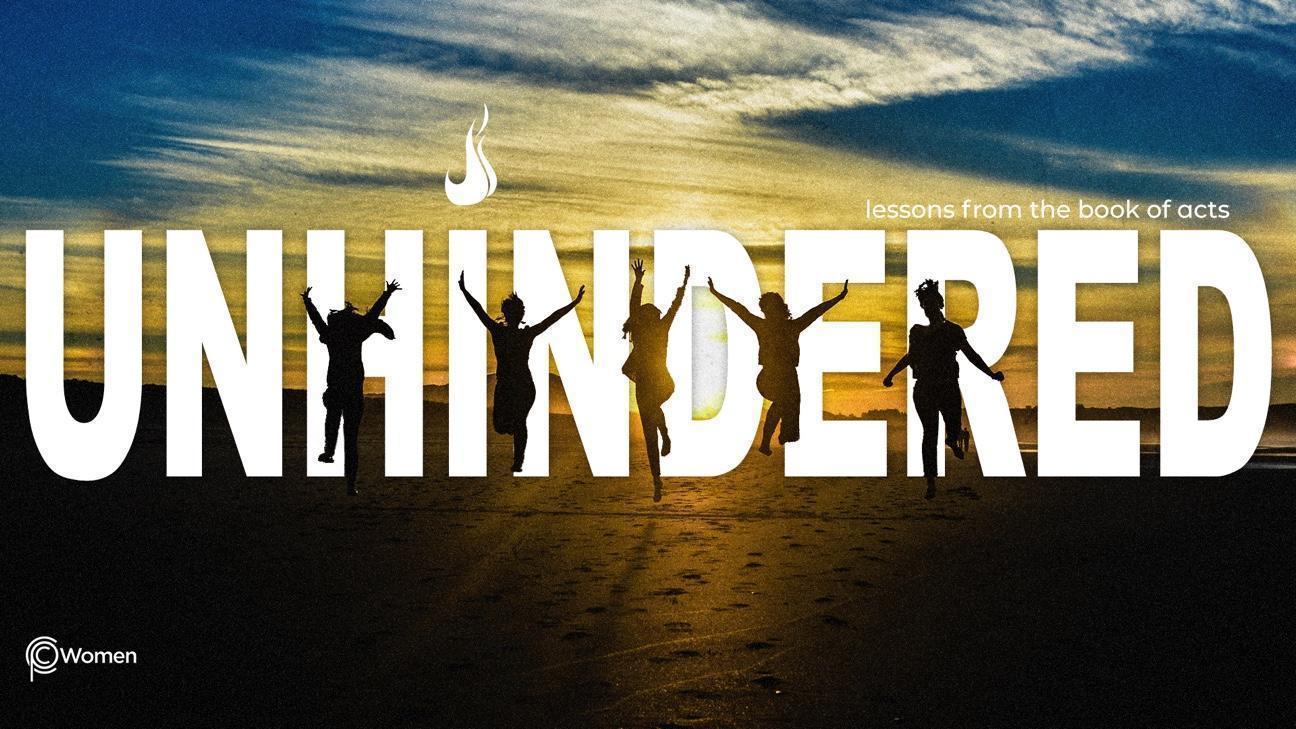 ____________________________________________________________________________LESSON 4     ACTS 4:5-31 1.  What verse or truth did you most appreciate in our study of Acts 3:1-4:4, and how were you able to put that verse or truth into action? 2.  Read Acts 4:5-31, in which we see the religious leaders clash with people who are forging a new way in Jesus. Have you ever observed or been caught up in a power struggle and what is your major take away from that experience?3.  In what situation do we find Peter and John in V5-7, including what they were asked? What did they know about Annas and Caiaphas? Review John 18:12-14, Acts 3:1-10 and 4:1-4 for background. 4.  Read Acts 4:8-12.a) What do you find significant about Peter’s ability to proclaim truth under pressure and how does he explain the healing of the lame man?b) Write a truth about the uniqueness of the name of Jesus of Nazareth from V12. (Note: A truth is true for all times and for all people, everywhere.) Make note of a few people that come to mind where you desire boldness to proclaim this truth to them.5.  a) From V13-22, what did the Sanhedrin notice about Peter and John and the effect of the healing? What were the Sanhedrin concerned about and what were some of their tactics?     b) How do Peter and John respond in V19-20, after they were commanded not to speak orteach, and how does this convict or encourage you?6.  When have you been presented with a choice to do what is right in God’s eyes or to comply  with the voices of our culture? What did you learn about God in the process and/or about yourself?7.  When Peter and John reported what had been said, how did the people respond and what did they acknowledge about God in V23-25a?8.  In V25b-26, Psalm 2 is quoted. What did King David understand about Messiah’s reception and how did that play out according to Acts 4:27-28? 9. What did the believers request of God in their prayer in V29-31 and how did He answer them? Comment if anything surprises you about their prayer or if you might have prayed differently in that situation.  10. REFLECT ON THE WORDS OF JESUSJesus claimed, “I am the way and the truth and the life. No one comes to the Father except through me.” John 14:6. Consider again Acts 4:12 and the names you noted in question 4b.  Reflect on the truths in these verses and write a prayer for the boldness to proclaim salvation in His name.   NAME                                                                          PRAYER REQUEST